В Краснодарском крае стартовали XXIX Сельские игры Кубани.
Зональные соревнования по волейболу среди женских команд состоялись в станице Кущевской. Команду Щербиновского района представляли девушки Старощербиновского сельского поселения. Показав хорошую игру, они вошли в десятку лучших команд Краснодарского края.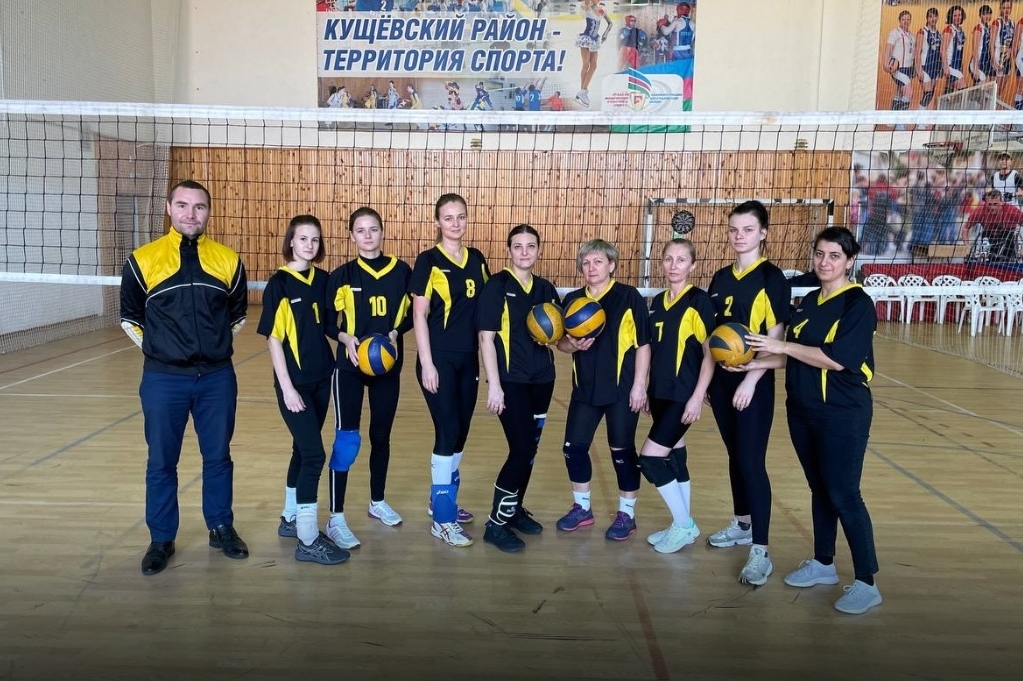 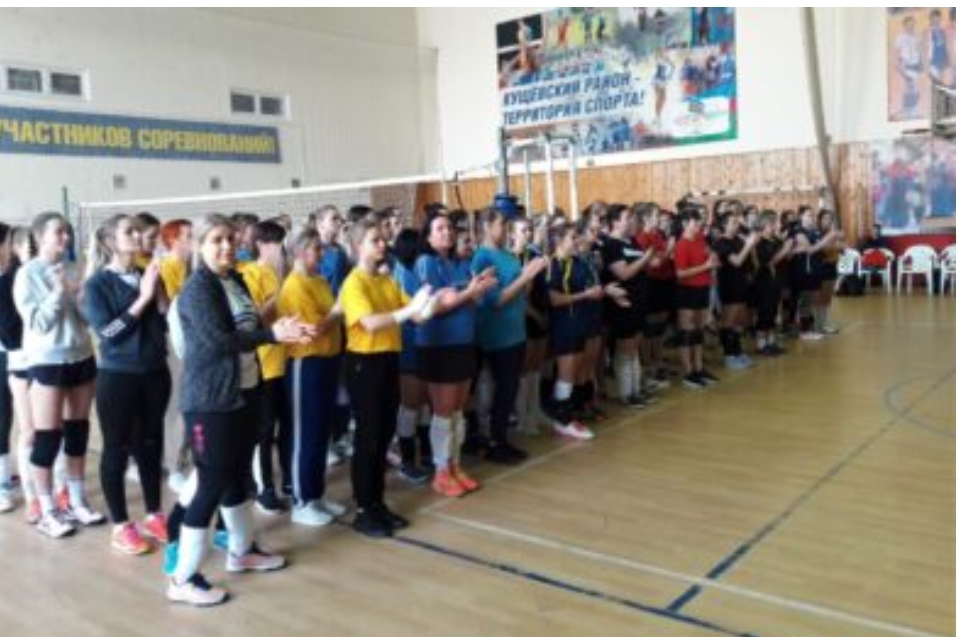 